Flookburgh C of E Primary School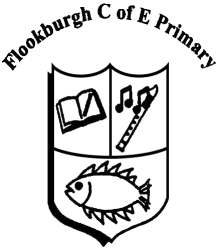 Winder Lane, Flookburgh,Grange-over-Sands, Cumbria LA11 7LETel: 015395 58434 Fax: 015395 59071Email: admin@flookburgh.cumbria.sch.ukHeadteacher: Mrs G Pett BA (Hons)www.flookburgh.cumbria.sch.uk19th April 2021Wanted: Co-opted governor at Flookburgh C of E Primary SchoolWe are currently looking for new co-opted governors to join our friendly governing body. Our governors come from a range of different backgrounds, skills and experience but all share a common interest of wanting the best possible education for the children in our school.We would be delighted to hear from anyone who:Is interested in children’s education and the performance of the schoolHas experience in financeIs community spirited and would like to represent the communityHas spare time and the energy for the roleIs able to work well as part of a teamHas an enquiring mind and the confidence to ask questions and debate issues that affect the schoolCan consider matters objectively and make informed judgements These volunteer positions are open to parents/guardians or other people from our community. Co-opted governors are not elected by a parent election but are instead appointed directly by the governing body. What is the role of the governing body?Helping to set and review the schools strategic direction and agreeing targets for improvementBeing a 'critical friend' to the Headteacher and School Leaders in reviewing the educational performance of the school and pupils.Overseeing the financial performance of the school and making sure public money is well spentWhat does the role offer?A chance to develop your own personal skillsAccess to a programme of free training in respect of education/governance mattersA sense of achievement in helping make a difference to children reaching their potentialThe support and guidance from fellow governorsIn looking to fill these vacancies we are particularly interested in applications from people with experience in finance and also people who can occasionally visit the school during the day, although please do not be put off if you do not have these skills. What is more important is enthusiasm, interest and the willingness to learn.If you are interested or know of somebody else who would be then please complete an application form and return to school.If you would like to discuss any aspects of the role before submitting an application, please leave your contact details with the Clerk to governors and a member of the governing board will be more than happy to call you for an informal chat.Governors are essential for the effectiveness and success of the school and it is an extremely rewarding and fulfilling role.Please be aware that this role requires a DBS check.Yours faithfullyAnia Krepa,(Clerk to the Governing Board)Completed application must be returned to the Clerk by: 11 a.m on 10th May 2021Please send your application to akrepa@flookburgh.cumbria.sch.uk